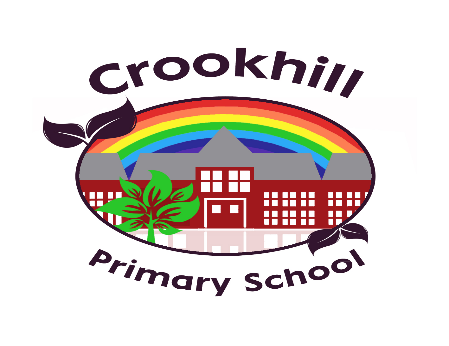 NATIONAL CURRICULUM GUIDELINES FOR KS1:Children should master fundamental movement skills and be increasingly competent and confident and access a broad range of opportunities to extend their agility, balance and coordination, individually and with others. They should be able to engage in competitive (both against self and against others) and co-operative physical activities, in a range of increasingly challenging situations.Children should master basic movements including running, jumping, throwing and catching, as well as developing balance, agility and co-ordination, and begin to apply these in a range of activities.Children should have the opportunity to participate in team games, developing simple tactics for attacking and defending / perform dances using simple movement patterns.NATIONAL CURRICULUM GUIDELINES FOR KS2:Continue to apply and develop a broader range of skills, learning how to use them in different ways and to link them to make actions and sequences of movement. They should enjoy communicating, collaborating and competing with each other. They should develop an understanding of how to improve in different physical activities and sports and learn how to evaluate and recognise their own success.Pupils should be taught to: use running, jumping, throwing and catching in isolation and in combination, play competitive games, modified where appropriate [for example, badminton, basketball, cricket, football, hockey, netball, rounders and tennis], and apply basic principles suitable for attacking and defending, develop flexibility, strength, technique, control and balance [for example, through athletics and gymnastics], perform dances using a range of movement patterns, take part in outdoor and adventurous activity challenges both individually and within a team, compare their performances with previous ones and demonstrate improvement to achieve their personal best.GOVERNMENT GUIDANCE FOR PE FUNDING:Develop or add to the PE, physical activity and sport activities that your school already offersBuild capacity and capability within the school to ensure that improvements made now will benefit pupils joining the school in future yearsEngagement of all pupils in regular physical activity – the Chief Medical Officer guidelines recommend that all children and young people aged 5 to18 engage in at least 60 minutes of physical activity a day, of which 30 minutes should be in schoolThe profile of PE and sport is raised across the school as a tool for whole-school improvementIncreased confidence, knowledge and skills of all staff in teaching PE and sportProvide staff with professional development, mentoring, training and resources to help them teach PE and sport more effectively and embedphysical activity across your schoolHire qualified sports coaches to work with teachers to enhance or extend current opportunitiesIntroduce new sports, dance or other activities to encourage more pupils to take up sport and physical activitiesSupport and involve the least active children by providing targeted activities, and running or extending school sports and holiday clubsPartner with other schools to run sports activities and clubsEncourage pupils to take on leadership or volunteer roles that support sport and physical activity within the schoolRaise attainment in primary school swimming to meet requirements of the national curriculum before the end of key stage 2Embed physical activity into the school day through active travel to and from school, active playgrounds and active teachingThe use of PE and sport premium:develop or add to the PE, physical activity and sport that your school providesbuild capacity and capability within the school to ensure that improvements made now will benefit pupils joining the school in future yearsThe PE and sport premium must be used to secure improvements in the following 5 key indicators.Engagement of all pupils in regular physical activityproviding targeted activities or support to involve and encourage the least active childrenencouraging active play during break times and lunchtimesestablishing, extending or funding attendance of school sport clubs and activities and holiday clubs, or broadening the variety offeredadopting an active mile initiativeraising attainment in primary school swimming to meet requirements of the national curriculum before the end of key stage 2. Every child should leave primary school able to swimProfile of PE and sport is raised across the school as a tool for whole-school improvement, for example by:actively encourage pupils to take on leadership or volunteer roles that support the delivery of sport and physical activity within the school (such as ‘sport leader’ or peer-mentoring schemes)embedding physical activity into the school day through encouraging active travel to and from school, active break times and holding active lessons and teachingIncreased confidence, knowledge and skills of all staff in teaching PE and sport, for example by:providing staff with professional development, mentoring, appropriate training and resources to help them teach PE and sport more effectively to all pupils, and embed physical activity across your schoolhiring qualified sports coaches and PE specialists to work alongside teachers to enhance or extend current opportunities offered to pupilsBroader experience of a range of sports and activities offered to all pupils, for example by:introducing a new range of sports and physical activities (such as dance, yoga or fitness sessions) to encourage more pupils to take up sport and physical activitiespartnering with other schools to run sports and physical activities and clubsproviding more and broadening the variety of extra-curricular activities after school in the 3 to 6pm window, delivered by the school or other local sports organisationsIncreased participation in competitive sport by:increasing and actively encouraging pupils’ participation in the School Gamesorganising, coordinating or entering more sport competitions or tournaments within the school or across the local area, including those run by sporting organisationsOur Learning MusclesOur Learning MusclesConcentrating CleoSuccessful people learn to give their full attention to whatever they are doing. Allowing children to focus on things that interest them, whilst at the same time learning all of the content that is required, is a great way to secure engagement.I don’t get distractedI don’t distract othersI am focused on my workI get lost in the taskI plan and do things in orderI check what I am doing and improve thingsDon’t Give Up DerekSuccessful people need to push themselves. A great curriculum needs to push children and teach them about the need to push themselves. Of course, it is much easier to push yourself if you see the point to what you are doing. The curriculum needs a certain degree of danger and risk if children are to experience the real world. They need opportunities to fail in a safe environment and learn to have another go. Children need to complete open ended puzzles and activities so they get used to developing perseverance. I work hardI practise lotsI keep going (perservere)I try new strategiesI ask for helpI start again if I need toI know I can improve if I keep tryingBe Creative BertieSuccessful people have ideas. They use their imagination and are prepared to be wrong. Children should understand that to be successful they need to try and think around the problem- don’t expect the answer to just be obvious. They need to encouraged to ask questions to deepen their learning and explain their thinking through words and/or diagrams.  I’m creativeI let my brain go wildI think of new ideas and ways to do thingsI think of new questionsI use my imaginationHave A Go HowardIf children are willing to try new things, they may just find something they are good at. Even better than this, they may find something that they love doing. Most successful people love what they do. Often when you just have a go, you surprise yourself. I have a growth mindsetI don’t worry if things go wrongI learn from my mistakesI am excited to try new thingsCooperative Kate and KieronNo one has experienced success by thinking about themselves. Successful people understand others. The curriculum needs to help children to realise that collaboration is what the real world is about. Children need to work in groups of all sizes and abilities with an opportunity to be both the teacher and learner. Speaking and listening skills will be developed to explain thinking and reasoning. I listen to othersI say when I don’t understandI’m kind when I disagree with someoneI explain things to help othersI am tolerantTotal amount of funding for 2022/23. To be spent and reported on by 31st July 2023.£ 17 640REQUIRED STANDARDCROOKHILL PRIMARY SCHOOL OUTCOMES  Y6 2021-2022  Swim competently, confidently and proficiently over a distance of at least 25 metres96%  Use a range of strokes effectively96%  Perform safe self-rescue in different water-based situations.96%Schools can choose to use the Primary PE and sport premium to provide additional provision for swimming but this  must be for activity over and above the national curriculum requirements. Have you used it in this way?NoAcademic Year: 2022/2023Total fund allocated: £17 460Date Updated: 31.7.22 Date Updated: 31.7.22 Key indicator 1: The engagement of all pupils in regular physical activity – Chief Medical Officers guidelines recommend that    primary school pupils undertake at least 30 minutes of physical activity a day in schoolKey indicator 1: The engagement of all pupils in regular physical activity – Chief Medical Officers guidelines recommend that    primary school pupils undertake at least 30 minutes of physical activity a day in schoolKey indicator 1: The engagement of all pupils in regular physical activity – Chief Medical Officers guidelines recommend that    primary school pupils undertake at least 30 minutes of physical activity a day in schoolKey indicator 1: The engagement of all pupils in regular physical activity – Chief Medical Officers guidelines recommend that    primary school pupils undertake at least 30 minutes of physical activity a day in schoolPercentage of total allocation:Key indicator 1: The engagement of all pupils in regular physical activity – Chief Medical Officers guidelines recommend that    primary school pupils undertake at least 30 minutes of physical activity a day in schoolKey indicator 1: The engagement of all pupils in regular physical activity – Chief Medical Officers guidelines recommend that    primary school pupils undertake at least 30 minutes of physical activity a day in schoolKey indicator 1: The engagement of all pupils in regular physical activity – Chief Medical Officers guidelines recommend that    primary school pupils undertake at least 30 minutes of physical activity a day in schoolKey indicator 1: The engagement of all pupils in regular physical activity – Chief Medical Officers guidelines recommend that    primary school pupils undertake at least 30 minutes of physical activity a day in school £6425=36.4%IntentImplementationImplementationImpactYour school focus should be clear what you want the pupils to know and be able to do and aboutwhat they need to learn and toconsolidate through practice:Make sure your actions to achieve    are linked to your intentions:Funding allocated:Evidence of impact: what do pupils now know and what can they now do? What has changed?:Sustainability and suggested next steps:Develop lunchtime and playtime activities to promote physical activity and opportunities for children to lead activities and challenge themselvesAudit equipment and order resources Identify and train new Sports Crew Leaders Rota of activities to ensure variety, provide challengeSports Crew to lead activities e.g. hockey, parachute, dancing, daily mileStaff CPD on Active Play/Playground Activity trainingEmploy sports apprentice to develop activity programme and lead activities at playtimes/lunchtimes£300 for new resourcesPart of SLA£4200 (+ ppg funding)More children engaged in physical activity during break and lunch times. Improved levels of activity during breaktimesChildren have more of an awareness of the benefits of physical exercise.To engage families in healthy lifestyles and promote physical activity as a tool for improving outcomes. Promote active ways to travel to school by maintaining and continuing WOW initiative - Termly travel week-September 2022 – ‘relaunch’ WOW-Ensure families are aware of park and walk schemeSignpost to local clubs and run taster sessions from local clubs for children to access Signpost families to local clubs and activities (Facebook, newsletter etc)WOW initiative is free £300 for taster daysHigh levels of engagement – children/families walking, scooting or cycling to schoolChildren/families attend local clubsChildren/families spend more time together being physically activeProvide a rich and varied menu ofphysical activities for children to take part in via afterschool/lunchtime clubs.Offer free ‘active’ clubs each half term to all children – increase ‘physical activity’ clubs (Staff, sports apprentice, coaches)Provide a variety of opportunities using specialist coaches. Utilise staff expertise e.g. football, tennis coaching, forestMembership of Blaydon and district football leagueSpecialist coaching:Basketball/NUF – detailed belowStaff Overtime:30 weeks, 2 ‘active’ clubs £500£50Achievement of GOLD school games mark High proportions of children engaged in afterschool activities on the school premises. Links to local clubs established.Incorporate ‘active’ lessons across schoolOne lesson per week taught with an element of physical activity eg SuperMoversOutdoor space used byteachers to deliver curriculumand engage children in ‘activelearning’ including use of Forest areaCommando Joe sessions – link to PSHE and PE lessonsDevelop Forest School sessions across school through Forest School leader sessions and CPD for all staffCommando Joes/NUF: £detailed belowRelease for Forest School staff £500Children are physically active throughout the day/weekImproved engagement Improved awareness of the benefits of physical activity Address needs of pupils and families with sedentary lifestyles and/or those most affected by pandemic in terms of physical fitnessStaff to identify children ‘at risk’ of not achieving physical milestones, becoming obese or not activeImplement C4L programme or similarTarget identified pupils at breaktimes – sports crew activities, staff, apprenticeDevelopment of ‘Disney’ sports training to encourage participation by girlsEncourage family participation in Walk to school initiativeHealth and Wellbeing SLA £575Identified children are more engaged in a variety of physical activities.Children are motivated in PE and school sport.Families are more engagedKey indicator 2: The profile of PESSPA being raised across the school as a tool for whole school improvementKey indicator 2: The profile of PESSPA being raised across the school as a tool for whole school improvementKey indicator 2: The profile of PESSPA being raised across the school as a tool for whole school improvementKey indicator 2: The profile of PESSPA being raised across the school as a tool for whole school improvementPercentage of total allocation:Key indicator 2: The profile of PESSPA being raised across the school as a tool for whole school improvementKey indicator 2: The profile of PESSPA being raised across the school as a tool for whole school improvementKey indicator 2: The profile of PESSPA being raised across the school as a tool for whole school improvementKey indicator 2: The profile of PESSPA being raised across the school as a tool for whole school improvement£225=1.2%IntentImplementationImplementationImpactYour school focus should be clear what you want the pupils to know and be able to do and aboutwhat they need to learn and toconsolidate through practice:Make sure your actions to achieve are linked to your intentions:Funding allocated:Evidence of impact: what do pupils now know and what can they now do? What has changed?:Sustainability and suggested next steps:Pupils leading their own sports/ school games/ PE lessons/ events to raise self-confidence and promote positive role modelsIncrease opportunities for sports leadership: sports crew, sports apprentice/PE lead to lead activities with pupils Recruit and train new sports crew leaders using credit from Gateshead SLA Sports crew organise breaktime events and house matches£100 to release PE leadAt breaktime, children are engaged in a wider range of activitiesIncreased self confidence in a range of activitiesSports crew developleadership skills and roleswithin school.Reinstate annual programme of whole school activities/events and competitions  to earn points and participate in level 0 and 1 competitionsYearly programme of house team events Celebration assemblies – rewards and incentivesReinforce house team spirits/pride in house team – house captains’ role in celebration assemblies. House points in assembly for competitions£75 to release PE leadAll children take part in level 1 activities at least every term and often more than once Children are excited and keen to be involved in inter-house competition Children practise skills on yardAll children achieve a sense of belonging linked to team events. Achievement of GOLD school games awardPromote PE and sports activities within the whole school communitySchool Noticeboard with upcoming events. Update the noticeboard each half term with future events.Use of Marvellous Me, Star of the Week, Facebook to keep parents up to date with sporting achievements.Regularly update school website with sport and physical activity.Dedicated School Sports page on website to keep record of each tournament, coaching or taster day. £50Increased awareness of sporting activities and achievements within the school communityHeighten profile of PE/Physical activity throughout schoolEnsure children wear PE uniform – restate importance through newsletters, reminder textsStaff wear PE uniformChildren are correctly dressed for PEAll staff are correctly dressed for PE and sports events in school PE uniformKey indicator 3: Increased confidence, knowledge and skills of all staff in teaching PE and sportKey indicator 3: Increased confidence, knowledge and skills of all staff in teaching PE and sportKey indicator 3: Increased confidence, knowledge and skills of all staff in teaching PE and sportKey indicator 3: Increased confidence, knowledge and skills of all staff in teaching PE and sportPercentage of total allocation:Key indicator 3: Increased confidence, knowledge and skills of all staff in teaching PE and sportKey indicator 3: Increased confidence, knowledge and skills of all staff in teaching PE and sportKey indicator 3: Increased confidence, knowledge and skills of all staff in teaching PE and sportKey indicator 3: Increased confidence, knowledge and skills of all staff in teaching PE and sportIntentImplementationImplementationImpact£6650=37.6%Your school focus should be clearMake sure your actions toFundingEvidence of impact: what doSustainability and suggestedwhat you want the pupils to knowachieve are linked to yourallocated:pupils now know and whatnext steps:and be able to do and aboutintentions:can they now do? What haswhat they need to learn and tochanged?:consolidate through practice:Provide continuous support and CPD to teaching staff teamAudit staff training needsPE coordinator to attend PE conference, subject leadership trainingImplement Complete PE including CPD for staff Joint delivery of PE sessions alongside specialist coaches: Teacher actively take part in sessions – observing and team teaching, apply new skills£300 to release staff Newcastle Eagles: £3000NUF: £3350Staff are more confident at delivery of PE. Staff have wide knowledge of varied sports. Children make expected or above progress PE subject lead is highly effective in ensuring positive outcomes across schoolIntegrate into own PE teaching practiceHigh quality PE lessonsEffective use of assessment in PE.Implement assessment from Complete PECPD for all staffUse of ipads to record progress and enable evaluation of skills and developmentPersonal Best competitions usedPupils who are making less than expected progress are identified and intervention/support is identifiedPupils who are making better than expected progress are challenged and routes to develop skills are identifiedStaff can assess pupil progress effectivelyPupils who have made less than expected progress identified via core task assessment. Intervention givenPupils who are exceeding are given extra challenge.  Routes to further develop within or outside school are identified and offered.Key indicator 4: Broader experience of a range of sports and activities offered to all pupilsKey indicator 4: Broader experience of a range of sports and activities offered to all pupilsKey indicator 4: Broader experience of a range of sports and activities offered to all pupilsKey indicator 4: Broader experience of a range of sports and activities offered to all pupilsPercentage of total allocation:Key indicator 4: Broader experience of a range of sports and activities offered to all pupilsKey indicator 4: Broader experience of a range of sports and activities offered to all pupilsKey indicator 4: Broader experience of a range of sports and activities offered to all pupilsKey indicator 4: Broader experience of a range of sports and activities offered to all pupilsIntentImplementationImplementationImpact£4400 = 24.9%Your school focus should be clearMake sure your actions toFundingEvidence of impact: what doSustainability and suggestedwhat you want the pupils to knowachieve are linked to yourallocated:pupils now know and whatnext steps:and be able to do and aboutintentions:can they now do? What haswhat they need to learn and tochanged?:consolidate through practice:Children are provided with opportunities to compete with themselves and other schools via an annual programme of events.Renew SSP membership (Premium)Perform at Gateshead Schools Dance FestivalBuy credits package from Gateshead SLA to enter cluster and borough wide tournaments.Each class will attend at least one tournament.Hoops 4 Health Basketball competitionBlaydon and District Football competitions/leagueInvolvement in competitions at ThorpGateshead SSP  £3200Hoops for Health: £ 500Staffing/transport: £700All children experienced a broad range of activities in addition to PE curriculum.Children introduced to competition in Key Stage 1. Some children motivated to join coaching schemes and clubs in individual sports. Achieve GOLD School Games mark.Children experience different types of sports/activitiesTaster day sessions for whole school or key stagesForest School sessions across school£detailed aboveChildren have 2 different experiences across the academic year. Some children are motivated to join clubs outside of schoolKey indicator 5: Increased participation in competitive sportKey indicator 5: Increased participation in competitive sportKey indicator 5: Increased participation in competitive sportKey indicator 5: Increased participation in competitive sportPercentage of total allocation:Key indicator 5: Increased participation in competitive sportKey indicator 5: Increased participation in competitive sportKey indicator 5: Increased participation in competitive sportKey indicator 5: Increased participation in competitive sportIntentImplementationImplementationImpactYour school focus should be clearMake sure your actions toFundingEvidence of impact: what doSustainability and suggestedwhat you want the pupils to knowachieve are linked to yourallocated:pupils now know and whatnext steps:and be able to do and aboutintentions:can they now do? What haswhat they need to learn and tochanged?:consolidate through practice:Increase participation in competitive sport, including an element of personal challenge.Renew SSP membership (Premium)Perform at Gateshead Schools Dance FestivalProgramme of tournaments:-Enter cluster and borough wide tournaments.-Each class will attend at least one tournament.-Hoops 4 Health Basketball competition-Blaydon and District Football competitions/league-Cricket-Hockey-Involvement in competitions at ThorpAllow children to compete against each other within lessons.House competitions held as concluding activity in PE lessons.Programme of house matchesSainsbury’s School Games Day Personal Best competitions held this week.£detailed aboveAll children have the opportunity to participate in/play a competitive sportChildren are able to improve their skillsAchievement of GOLD School Games AwardEnable all children to set goals and know their targets and how to achieve them.Personal best activities in PEProvide Personal Best competitions Sports crew goals incorporated into breaktime activitiesAchieve GOLD School Games Mark. Children more physically active during break/lunch times. Improved fitness in children. Sports Crew have developed leadership skills.Signed off bySigned off byHead Teacher:Kristine McCormackDate:31.7.22Subject Leader:Emma BrownDate:31.7.22Governor:Jon InnerdaleDate:31.7.22